 Colegio Santa María de Maipú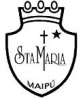  Departamento de Artes, Tecnología y Música RUBRICA DE AUTOEVALUACION PARA EL ESTUDIANTE DE GUIA Nº 1 DE AUTOAPRENDIZAJE TECNOLOGIA IIº MEDIO Nombre_______________________________________ Curso:_______ Fecha: ____Autoevalúa el logro y desempeño obtenido en tu trabajo. Escribe los puntajes en la sección puntaje.  Pega en tu cuaderno de la asignatura esta pauta para presentar al retorno a clases. INDICADORES EXCELENTE (4) BUENO (3)SUFICIENTE (2)INSUFICIENTE (1) PUNTAJE Responsabilidad con el trabajo asignado Tiempo: dos semanas Sí, he realizado todo lo que tenía que hacer en el tiempo asignado para elloHe hecho casi todo lo que tenía que hacer en el tiempo asignadoHe hecho mucho menos de lo que tenía que hacer y no he respetado el tiempo asignadoNo he hecho nadaOficio y limpieza Mi trabajo se encuentra limpio y ordenado según todo lo requeridoSe encuentra forrado por todos sus lados con cartulina y se encuentra bien pegadoMi trabajo se encuentra con algunas manchas, borrones o dobleces.Se encuentra forrado por la mayoría de sus lados con cartulina y se encuentra bien pegadoMi trabajo se encuentra bastante sucio. Podría mejorar.La mitad del trabajo se encuentra forrado con cartulina y el pegado de las partes no posee una buena presentación. Mi trabajo se encuentra sucio y descuidado. Mi trabajo está realizado sobre el cartón, no tiene cartulina y las partes están sueltas. Aspectos estéticos Mi trabajo presenta el servicio elegido con creatividad y originalidad para representarlo en el díptico. Propongo otros materiales. Y distribuyo los elementos armónicamente dentro del espacio del trabajo. Mi trabajo presenta el servicio elegido y representado en el díptico. Solo trabajo con los materiales pedido por la profesora. En mi trabajo completo todos los espacios con los elementos. Mi trabajo presenta el servicio elegido. Solo he trabajado con los materiales pedido por la profesora. En mi trabajo quedan espacios incompletos No he aplicado ningún estilo o aspecto estético en mi trabajo. Solo es una hoja de block blanca en el fondo Requerimientos básicos  Mi trabajo presenta cartel con nombre del servicio, logotipo del servicio, imágenes o dibujos pintados. Mi trabajo presenta cartel con el nombre del servicio, pero sin su logotipo. Imágenes o dibujos pintados del servicio    Mi trabajo presenta cartel con el nombre del servicio y recortes. Mi trabajo solo presenta recortes del servicio Formato   He realizado mi díptico en 2 cartón piedra de 1/8 de mercurio. Los cartones se encuentran forrados con cartulina por todos sus lados.   He realizado mi díptico en 2 cartón piedra de 1/8 de mercurio.He forrado solo algunas partes del cartón.   He realizado mi díptico en 2 cartón piedra de 1/8 de mercurio.No he forrado el cartón. He realizado mi trabajo solo en un cartón piedra de 1/8 de mercurio. No he forrado el cartón. Representación visual del servicio En mi trabajo he representado el servicio elegido, representando la infraestructura del lugar, recursos materiales y/o humanos, etc. En mi trabajo solo he representado solo la infraestructura del servicio En mi trabajo solo he pegado recortes de los recursos materiales del servicio elegido En mi trabajo solo presento información escrita de mi servicio. No hay representación visual de este. Información Mi trabajo presenta cuadros informativos con textos y dibujos o recortes de los 8 aspectos informativos requeridos: consumidor, proveedor, necesidad, beneficios, recursos materiales, recursos humanos, infraestructura, inicio y termino del servicio Mi trabajo presenta cuadros informativos con textos y/o dibujos o recortes de solo 6 de los aspectos informativos requeridos. Mi trabajo presenta cuadros informativos con solo textos de 4 de los 8 aspectos solicitados para la información. Mi trabajo no presenta la información requerida. 